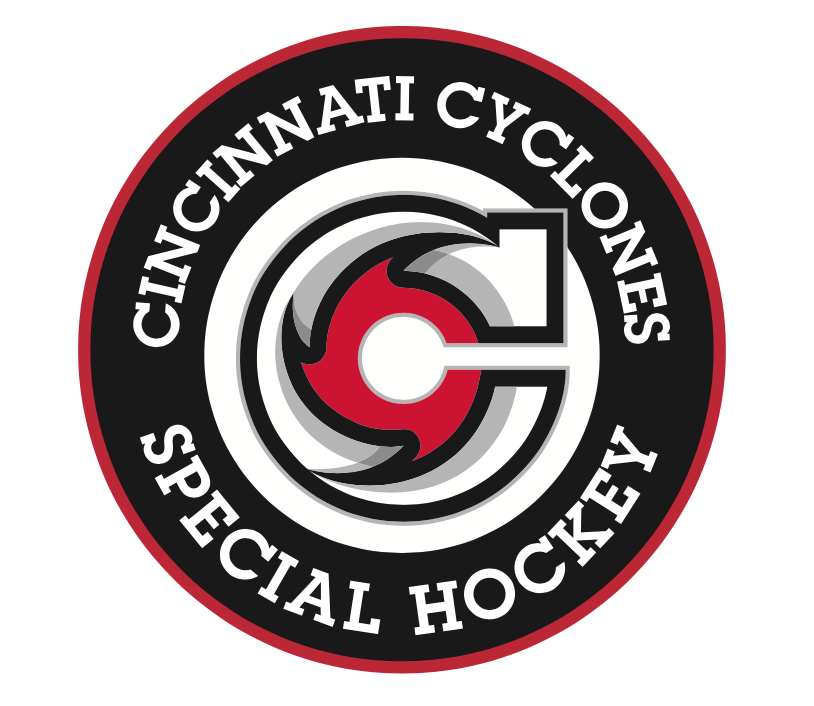 WAIVER/RELEASE FOR COMMUNICABLE DISEASES INCLUDING COVID-19
ASSUMPTION OF RISK / WAIVER OF LIABILITY / INDEMNIFICATION AGREEMENTIn consideration of being allowed to participate on behalf of the Cincinnati Cyclones Special Hockey athletic program and related events and activities, the undersigned acknowledges, appreciates, and agrees that:
1. Participation includes possible exposure to and illness from infectious diseases including but not limited to MRSA, influenza, and COVID-19. While particular rules and personal discipline may reduce this risk, the risk of serious illness and death does exist; and
2. I KNOWINGLY AND FREELY ASSUME ALL SUCH RISKS, both known and unknown, EVEN IF ARISING FROM THE NEGLIGENCE OF THE RELEASEES or others and assume full responsibility for my participation; and
3. I willingly agree to comply with the stated and customary terms and conditions for participation regarding protection against infectious diseases. If, however, I observe and any unusual or significant hazard during my presence or participation, I will remove myself from participation and bring such to the attention of the nearest official immediately; and
4. I, for myself and on behalf of my heirs, assigns, personal representatives, and next of kin, HEREBY RELEASE, INDEMNIFY, AND HOLD HARMLESS Cincinnati Cyclones Special Hockey their officers, officials, agents, representatives, and employees, other participants, sponsoring agencies, sponsors, advertisers, and if applicable, owners and lessors of premises used to conduct the event (collectively, “RELEASEES”), WITH RESPECT TO ANY AND ALL ILLNESS, DISABILITY, DEATH, or loss or damage to person or property, WHETHER ARISING FROM THE NEGLIGENCE OF RELEASEES OR OTHERWISE, including any and all claims, demands, obligations, actions, causes of action, damages, costs, expenses, and liabilities, of any kind or nature, to the fullest extent permitted by law.
I HAVE READ THIS RELEASE OF LIABILITY AND ASSUMPTION OF RISK AGREEMENT, FULLY UNDERSTAND ITS TERMS, UNDERSTAND THAT I HAVE GIVEN UP SUBSTANTIAL RIGHTS BY SIGNING IT, AND SIGN IT FREELY AND VOLUNTARILY WITHOUT ANY INDUCEMENT.Signed: ________________________________ on ______________
FOR PARTICIPANTS OF MINORITY AGE (UNDER AGE 18 AT THE TIME OF REGISTRATION)
This is to certify that I, as parent/guardian, with legal responsibility for this participant, have read and explained the provisions in this waiver/release to my child/ward including the risks of presence and participation and his/her personal responsibilities for adhering to the rules and regulations for protection against communicable diseases. Furthermore, my child/ward understands and accepts these risks and responsibilities. I for myself, my spouse, and child/ward consent and agree to the release provided above in favor of RELEASEES, and I for myself, my spouse, and child/ward do release and agree to indemnify and hold harmless RELEASEES for any and all liabilities incident to my minor child’s/ward’s presence or participation in these activities as provided above, EVEN IF ARISING FROM THE NEGLIGENCE OF RELEASEES, to the fullest extent provided by law.Signed: ________________________________ on ______________